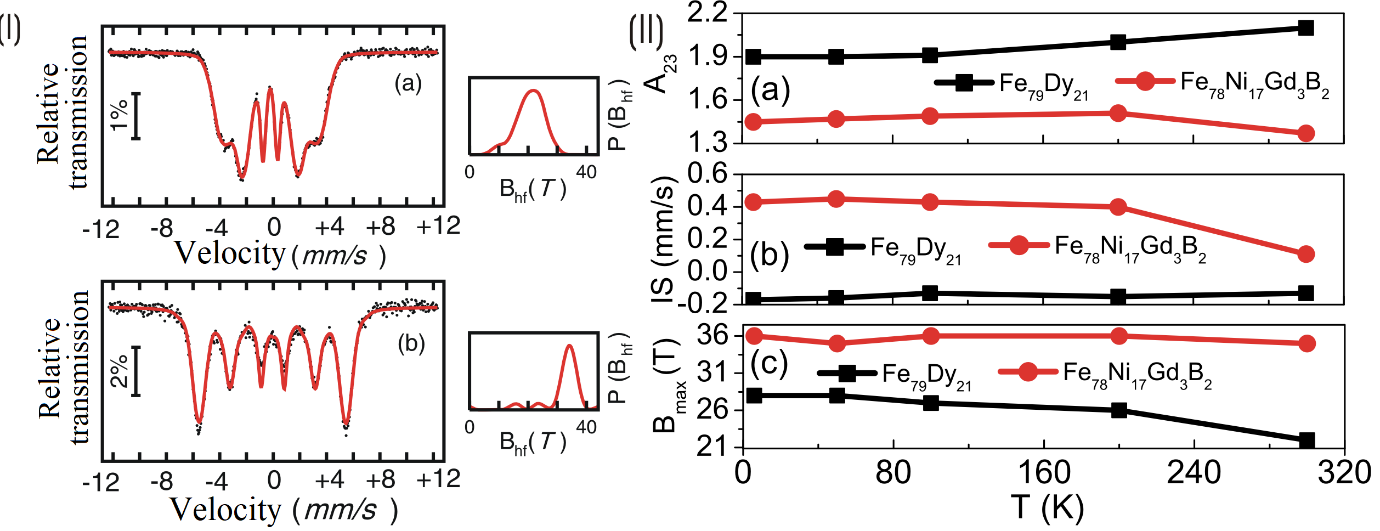 Figure 3. RT Transmission Mossbauer spectra of Fe79Dy21 ((I) a) and Fe78Ni17Gd3B2 ((I) b) ribbons. The evolution with temperature of the hyperfin parameters  (the ratio of the intensities of the 2ns and of the 3rd lines (A23) (a), isomer shift (IS) (b) and the maximum hyperfine field (Bmax) (II).